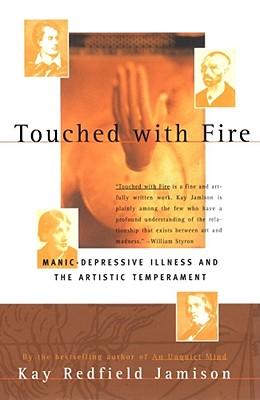 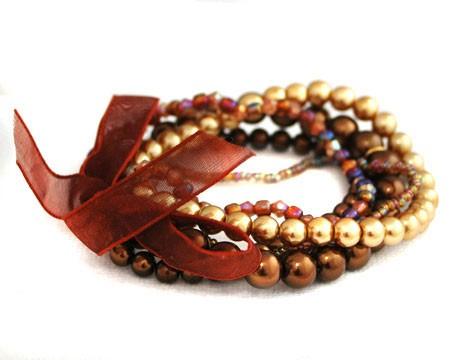 Ellen DrummondsMme Jeanine AleschFRN 1300Jeudi 4 avril 2013La liste de vocabulaire:
“Show and Tell”to purchase some books at the bookstore called “Barnes & Noble”: acheter des livres à la librairie (f.) s’appelle «Barnes et Noble»great honor: un grand honneur (m.)“I appreciate your kindness.”: «Votre gentillesse (f.) me touche.»to peruse: consulterto depict (in words): dépeindre; décriregift card: une carte (f.) cadeau (m.)the perfect gift for my birthday: le cadeau idéal (m.) pour mon anniversaire (m.) 20 dollars: vingt dollars (m.)case study: une étude (f.) de cas (m.)history: l’histoire (f.)By the bestselling author of . . .: Par l’auteur(e) (m./f.) à succès (m.) de . . .Touched with Fire: Touché(e) (m./f.) avec Le feu (m.) Enflammé(e) (m./f.)manic-depressive illness: la psychose (f.) maniaco-dépressive (f.)artistic temperament: le tempérament (m.) artistique (m./f.)artfully well-written: astucieusement bien écrit(e) (m./f.)profound understanding: une compréhension (f.) profonde (f.); un entendement (m.) profond (m.)An Unquiet Mind: Un Esprit Inquietclinically depressed: souffrant d'une dépression nerveuse (f.)manic excitement: l’excitation maniaque (f.)born poet: un(e) poète(e)-né(e) (m./f.)a writer of distinction: un(e) écrivain(e) réputé(e) (m./f.)on pain of imprisonment: sous peine (f.) d'emprisonnement (m.) She is an inspiration to us all.: Elle est une inspiration (f.) pour nous tous. poignant: poignant(e): (m./f.)family tree: un arbre généalogique (m.)avoidance behavior: un comportement d'évitement (m.)bracelet: un bracelet (m.)golden-brown / bronze: brun(e) doré(e) (m./f.) / (en) bronze (m.)family life: la vie (f.) de famille (f.)“The Quilted Bear”: «L’Ours Matelassé»gift shop: la boutique (f.) de cadeaux (m.)2 dollars: deux dollars (m.)ribbon: un ruban (m.)at the mall in Ogden: au centre commercial à Ogdento have a blast: s'éclater; bien se marrer; se lâcherto fall head-over-heels in love: tomber follement amoureux (m.)